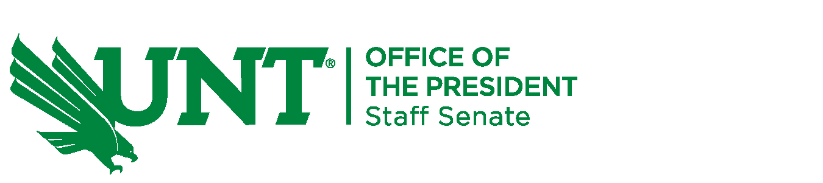 STAFF SENATE MEETING March 14, 2023ZoomAgendaCall to Order Guest SpeakersMaria Velazquez - HRConstituency ConcernsOfficer Reports Chair Report – Megan Cunningham (she/her/hers)Senate Teams ReminderThank you – SAM hosts and volunteers! May meeting – Combined meeting, vote on ECChair-Elect Report – Quortina PhippsMeeting with President SmatreskPast Chair Report – Liz Berry (she/her/hers)Liz’s last day is today.Secretary/Treasurer Report – Heather Noel (she/her/hers) (absent)Roughly $3,000 left in the budget, not including what is needed for student staff salariesCommunications Report – Kara Ottinger (she/her/hers)Parliamentarian Report – Brittany LandauOpen Up Term Conversation Roll Call Assessment Coordinator Report – Katie HermesRoll Call for TermsStanding Committee Chair Reports Communications and Public Relations Social media presentationElections promo plansMembership and AssessmentElections updateStaff SuccessVolunteers neededEquity, Diversity, & Inclusion New BusinessAnnouncementsAdjournment 